О внесении измененийв постановление Администрации города Когалыма от 11.10.2013 №2908В соответствии со статьёй 179 Бюджетного кодекса Российской Федерации, Уставом города Когалым, решением Думы города Когалыма                       от 21.09.2022 №147-ГД «О внесении изменений в решение Думы города Когалыма от 15.12.2021 №43-ГД», постановлением Администрации города Когалыма от 28.10.2021 №2193 «О порядке разработки и реализации муниципальных программ города Когалыма», в связи с уточнением финансового обеспечения основных мероприятий программы.1. В постановление Администрации города Когалыма от 11.10.2013 №2908 «Об утверждении муниципальной программы «Развитие жилищно-коммунального комплекса в городе Когалыме» (далее – постановление) внести следующие изменения:1.1. В приложении к постановлению (далее – Программа):1.1.1. В паспорте Программы:1.1.1.1. строку «Параметры финансового обеспечения муниципальной программы» изложить в следующей редакции:1.2.2. Таблицу 1 Программы изложить согласно приложению 1 к настоящему постановлению.2. Подпункты 1.1.1.2, 1.2.2, 1.2.4 пунктов 1.1 и 1.2 постановления Администрации города Когалыма от 29.06.2022 №1475 «О внесении изменений в постановление Администрации города Когалыма от 11.10.2013 №2908» признать утратившими силу.3. Муниципальному казённому учреждению «Управление жилищно-коммунального хозяйства города Когалыма (Э.Н.Голубцов) направить в юридическое управление Администрации города Когалыма текст постановления и приложение к нему, его реквизиты, сведения об источнике официального опубликования в порядке и сроки, предусмотренные распоряжением Администрации города Когалыма от 19.06.2013 №149-р                    «О мерах по формированию регистра муниципальных нормативных правовых актов Ханты-Мансийского автономного округа - Югры» для дальнейшего направления в Управление государственной регистрации нормативных правовых актов Аппарата Губернатора Ханты-Мансийского автономного округа - Югры.4. Опубликовать настоящее постановление и приложение к нему в газете «Когалымский вестник» и разместить на официальном сайте Администрации города Когалыма в информационно-телекоммуникационной сети «Интернет» (www.admkogalym.ru).4. Контроль за выполнением настоящего постановления оставляю за собой.Приложение 1к постановлению Администрациигорода КогалымаТаблица 1Распределение финансовых ресурсов муниципальной программы (по годам)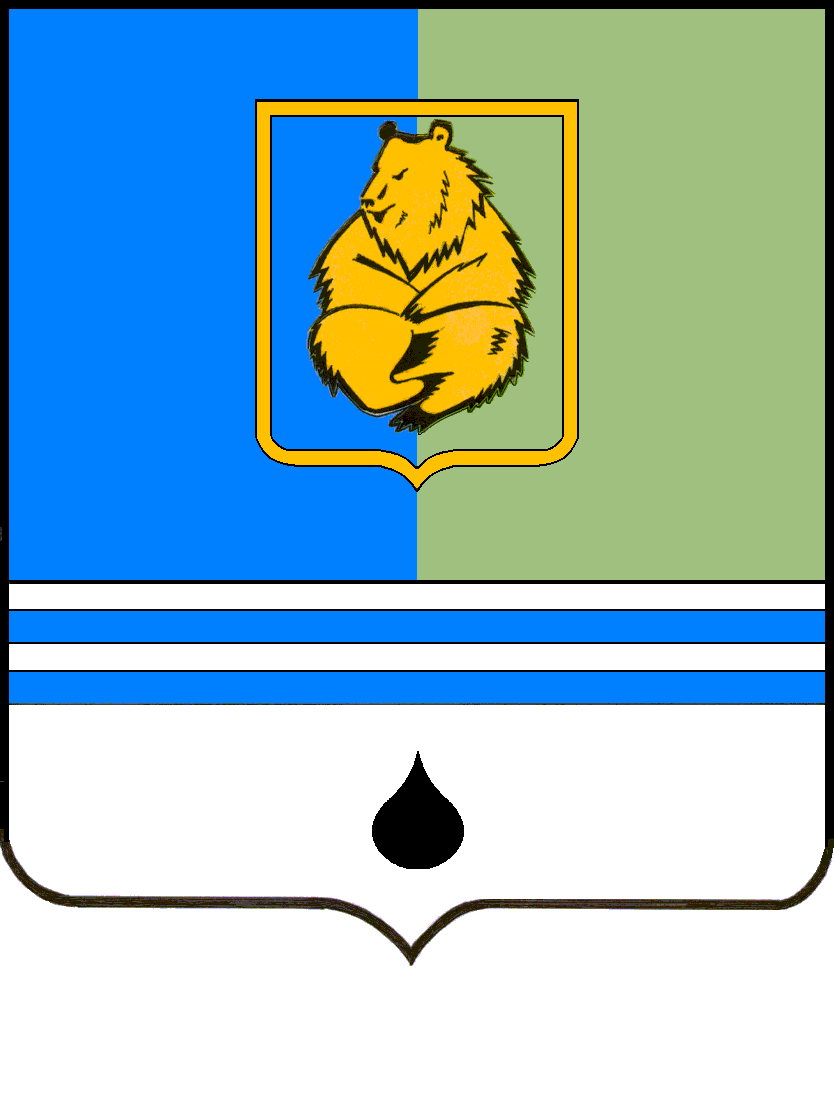 ПОСТАНОВЛЕНИЕАДМИНИСТРАЦИИ ГОРОДА КОГАЛЫМАХанты-Мансийского автономного округа - ЮгрыПОСТАНОВЛЕНИЕАДМИНИСТРАЦИИ ГОРОДА КОГАЛЫМАХанты-Мансийского автономного округа - ЮгрыПОСТАНОВЛЕНИЕАДМИНИСТРАЦИИ ГОРОДА КОГАЛЫМАХанты-Мансийского автономного округа - ЮгрыПОСТАНОВЛЕНИЕАДМИНИСТРАЦИИ ГОРОДА КОГАЛЫМАХанты-Мансийского автономного округа - Югрыот [Дата документа]от [Дата документа]№ [Номер документа]№ [Номер документа]«Параметры финансового обеспечения муниципальной программыИсточники финансированияРасходы по годам (тыс. рублей)Расходы по годам (тыс. рублей)Расходы по годам (тыс. рублей)Расходы по годам (тыс. рублей)Расходы по годам (тыс. рублей)Расходы по годам (тыс. рублей)Параметры финансового обеспечения муниципальной программыИсточники финансированияВсего20222023202420252026Параметры финансового обеспечения муниципальной программывсего792 584,73779 460,933 016,909 185,10460,90460,90Параметры финансового обеспечения муниципальной программыфедеральный бюджет117 659,60117 659,600,000,000,000,00Параметры финансового обеспечения муниципальной программыбюджет автономного округа12 836,203 812,102 044,806 979,300,000,00Параметры финансового обеспечения муниципальной программыместный бюджет90 529,8086 430,10972,102 205,80460,90460,90Параметры финансового обеспечения муниципальной программыиные источники финансирования571 559,13571 559,130,000,000,000,00».от [Дата документа] № [Номер документа]Номер структурного элемента (основного мероприятия)Структурный элемент (основное мероприятие) муниципальной программы)Ответственный исполнитель/соисполнитель, учреждение, организацияИсточники финансированияФинансовые затраты на реализацию (тыс. рублей)Финансовые затраты на реализацию (тыс. рублей)Финансовые затраты на реализацию (тыс. рублей)Финансовые затраты на реализацию (тыс. рублей)Финансовые затраты на реализацию (тыс. рублей)Финансовые затраты на реализацию (тыс. рублей)Номер структурного элемента (основного мероприятия)Структурный элемент (основное мероприятие) муниципальной программы)Ответственный исполнитель/соисполнитель, учреждение, организацияИсточники финансированиявсегов том числев том числев том числев том числев том числеНомер структурного элемента (основного мероприятия)Структурный элемент (основное мероприятие) муниципальной программы)Ответственный исполнитель/соисполнитель, учреждение, организацияИсточники финансированиявсего2022 год2023 год2024 год2025 год2026 год12345678910Цель «Обеспечение надежности и качества предоставления жилищно-коммунальных услуг населению города Когалыма»Цель «Обеспечение надежности и качества предоставления жилищно-коммунальных услуг населению города Когалыма»Цель «Обеспечение надежности и качества предоставления жилищно-коммунальных услуг населению города Когалыма»Цель «Обеспечение надежности и качества предоставления жилищно-коммунальных услуг населению города Когалыма»Цель «Обеспечение надежности и качества предоставления жилищно-коммунальных услуг населению города Когалыма»Цель «Обеспечение надежности и качества предоставления жилищно-коммунальных услуг населению города Когалыма»Цель «Обеспечение надежности и качества предоставления жилищно-коммунальных услуг населению города Когалыма»Цель «Обеспечение надежности и качества предоставления жилищно-коммунальных услуг населению города Когалыма»Цель «Обеспечение надежности и качества предоставления жилищно-коммунальных услуг населению города Когалыма»Цель «Обеспечение надежности и качества предоставления жилищно-коммунальных услуг населению города Когалыма»Задача №1 «Проведение капитального ремонта многоквартирных домов»Задача №1 «Проведение капитального ремонта многоквартирных домов»Задача №1 «Проведение капитального ремонта многоквартирных домов»Задача №1 «Проведение капитального ремонта многоквартирных домов»Задача №1 «Проведение капитального ремонта многоквартирных домов»Задача №1 «Проведение капитального ремонта многоквартирных домов»Задача №1 «Проведение капитального ремонта многоквартирных домов»Задача №1 «Проведение капитального ремонта многоквартирных домов»Задача №1 «Проведение капитального ремонта многоквартирных домов»Задача №1 «Проведение капитального ремонта многоквартирных домов»Подпрограмма 1 «Содействие проведению капитального ремонта многоквартирных домов»Подпрограмма 1 «Содействие проведению капитального ремонта многоквартирных домов»Подпрограмма 1 «Содействие проведению капитального ремонта многоквартирных домов»Подпрограмма 1 «Содействие проведению капитального ремонта многоквартирных домов»Подпрограмма 1 «Содействие проведению капитального ремонта многоквартирных домов»Подпрограмма 1 «Содействие проведению капитального ремонта многоквартирных домов»Подпрограмма 1 «Содействие проведению капитального ремонта многоквартирных домов»Подпрограмма 1 «Содействие проведению капитального ремонта многоквартирных домов»Подпрограмма 1 «Содействие проведению капитального ремонта многоквартирных домов»Подпрограмма 1 «Содействие проведению капитального ремонта многоквартирных домов»Процессная частьПроцессная частьПроцессная частьПроцессная частьПроцессная частьПроцессная частьПроцессная частьПроцессная частьПроцессная частьПроцессная часть1.1.Обеспечение мероприятий по проведению капитального ремонта многоквартирных домов 
(3)МКУ «УЖКХ г. Когалыма»всего2 304,50460,90460,90460,90460,90460,901.1.Обеспечение мероприятий по проведению капитального ремонта многоквартирных домов 
(3)МКУ «УЖКХ г. Когалыма»федеральный бюджет0,000,000,000,000,000,001.1.Обеспечение мероприятий по проведению капитального ремонта многоквартирных домов 
(3)МКУ «УЖКХ г. Когалыма»бюджет автономного округа0,000,000,000,000,000,001.1.Обеспечение мероприятий по проведению капитального ремонта многоквартирных домов 
(3)МКУ «УЖКХ г. Когалыма»бюджет города Когалыма2 304,50460,90460,90460,90460,90460,901.1.Обеспечение мероприятий по проведению капитального ремонта многоквартирных домов 
(3)МКУ «УЖКХ г. Когалыма»иные источники финансирования0,000,000,000,000,000,001.1.1.Предоставление субсидии на оказание дополнительной помощи при возникновении неотложной необходимости в проведении капитального ремонта общего имущества в многоквартирном доме МКУ «УЖКХ г. Когалыма»всего2 304,50460,90460,90460,90460,90460,901.1.1.Предоставление субсидии на оказание дополнительной помощи при возникновении неотложной необходимости в проведении капитального ремонта общего имущества в многоквартирном доме МКУ «УЖКХ г. Когалыма»федеральный бюджет0,000,000,000,000,000,001.1.1.Предоставление субсидии на оказание дополнительной помощи при возникновении неотложной необходимости в проведении капитального ремонта общего имущества в многоквартирном доме МКУ «УЖКХ г. Когалыма»бюджет автономного округа0,000,000,000,000,000,001.1.1.Предоставление субсидии на оказание дополнительной помощи при возникновении неотложной необходимости в проведении капитального ремонта общего имущества в многоквартирном доме МКУ «УЖКХ г. Когалыма»бюджет города Когалыма2 304,50460,90460,90460,90460,90460,901.1.1.Предоставление субсидии на оказание дополнительной помощи при возникновении неотложной необходимости в проведении капитального ремонта общего имущества в многоквартирном доме МКУ «УЖКХ г. Когалыма»иные источники финансирования0,000,000,000,000,000,001.1.2.Покраска, отделка фасадов зданий жилищного фонда, находящихся на территории города Когалыма МКУ «УЖКХ г. Когалыма»всеговсего0,000,000,000,000,000,001.1.2.Покраска, отделка фасадов зданий жилищного фонда, находящихся на территории города Когалыма МКУ «УЖКХ г. Когалыма»федеральный бюджетфедеральный бюджет0,000,000,000,000,000,001.1.2.Покраска, отделка фасадов зданий жилищного фонда, находящихся на территории города Когалыма МКУ «УЖКХ г. Когалыма»бюджет автономного округабюджет автономного округа0,000,000,000,000,000,001.1.2.Покраска, отделка фасадов зданий жилищного фонда, находящихся на территории города Когалыма МКУ «УЖКХ г. Когалыма»бюджет города Когалымабюджет города Когалыма0,000,000,000,000,000,001.1.2.Покраска, отделка фасадов зданий жилищного фонда, находящихся на территории города Когалыма МКУ «УЖКХ г. Когалыма»иные источники финансированияиные источники финансирования0,000,000,000,000,000,00Итого по подпрограмме 1Итого по подпрограмме 1всеговсего2 304,50460,90460,90460,90460,90460,90Итого по подпрограмме 1Итого по подпрограмме 1федеральный бюджетфедеральный бюджет0,000,000,000,000,000,00Итого по подпрограмме 1Итого по подпрограмме 1бюджет автономного округабюджет автономного округа0,000,000,000,000,000,00Итого по подпрограмме 1Итого по подпрограмме 1бюджет города Когалымабюджет города Когалыма2 304,50460,90460,90460,90460,90460,90Итого по подпрограмме 1Итого по подпрограмме 1иные источники финансированияиные источники финансирования0,000,000,000,000,000,00в том числе:в том числе:Процессная часть по подпрограмме 1Процессная часть по подпрограмме 1всеговсего2 304,50460,90460,90460,90460,90460,90Процессная часть по подпрограмме 1Процессная часть по подпрограмме 1федеральный бюджетфедеральный бюджет0,000,000,000,000,000,00Процессная часть по подпрограмме 1Процессная часть по подпрограмме 1бюджет автономного округабюджет автономного округа0,000,000,000,000,000,00Процессная часть по подпрограмме 1Процессная часть по подпрограмме 1бюджет города Когалымабюджет города Когалыма2 304,50460,90460,90460,90460,90460,90Процессная часть по подпрограмме 1Процессная часть по подпрограмме 1иные источники финансированияиные источники финансирования0,000,000,000,000,000,00Процессная часть по подпрограмме 1Процессная часть по подпрограмме 1всеговсего2 304,50460,90460,90460,90460,90460,90Задача №2 «Привлечение долгосрочных частных инвестиций»Задача №2 «Привлечение долгосрочных частных инвестиций»Задача №2 «Привлечение долгосрочных частных инвестиций»Задача №2 «Привлечение долгосрочных частных инвестиций»Задача №2 «Привлечение долгосрочных частных инвестиций»Задача №2 «Привлечение долгосрочных частных инвестиций»Задача №2 «Привлечение долгосрочных частных инвестиций»Задача №2 «Привлечение долгосрочных частных инвестиций»Задача №2 «Привлечение долгосрочных частных инвестиций»Задача №2 «Привлечение долгосрочных частных инвестиций»Задача №2 «Привлечение долгосрочных частных инвестиций»Подпрограмма 2. «Поддержка частных инвестиций в жилищно-коммунальный комплекс и обеспечение безубыточной деятельности организаций коммунального комплекса, осуществляющих регулируемую деятельность в сфере теплоснабжение, водоснабжения, водоотведения»Подпрограмма 2. «Поддержка частных инвестиций в жилищно-коммунальный комплекс и обеспечение безубыточной деятельности организаций коммунального комплекса, осуществляющих регулируемую деятельность в сфере теплоснабжение, водоснабжения, водоотведения»Подпрограмма 2. «Поддержка частных инвестиций в жилищно-коммунальный комплекс и обеспечение безубыточной деятельности организаций коммунального комплекса, осуществляющих регулируемую деятельность в сфере теплоснабжение, водоснабжения, водоотведения»Подпрограмма 2. «Поддержка частных инвестиций в жилищно-коммунальный комплекс и обеспечение безубыточной деятельности организаций коммунального комплекса, осуществляющих регулируемую деятельность в сфере теплоснабжение, водоснабжения, водоотведения»Подпрограмма 2. «Поддержка частных инвестиций в жилищно-коммунальный комплекс и обеспечение безубыточной деятельности организаций коммунального комплекса, осуществляющих регулируемую деятельность в сфере теплоснабжение, водоснабжения, водоотведения»Подпрограмма 2. «Поддержка частных инвестиций в жилищно-коммунальный комплекс и обеспечение безубыточной деятельности организаций коммунального комплекса, осуществляющих регулируемую деятельность в сфере теплоснабжение, водоснабжения, водоотведения»Подпрограмма 2. «Поддержка частных инвестиций в жилищно-коммунальный комплекс и обеспечение безубыточной деятельности организаций коммунального комплекса, осуществляющих регулируемую деятельность в сфере теплоснабжение, водоснабжения, водоотведения»Подпрограмма 2. «Поддержка частных инвестиций в жилищно-коммунальный комплекс и обеспечение безубыточной деятельности организаций коммунального комплекса, осуществляющих регулируемую деятельность в сфере теплоснабжение, водоснабжения, водоотведения»Подпрограмма 2. «Поддержка частных инвестиций в жилищно-коммунальный комплекс и обеспечение безубыточной деятельности организаций коммунального комплекса, осуществляющих регулируемую деятельность в сфере теплоснабжение, водоснабжения, водоотведения»Подпрограмма 2. «Поддержка частных инвестиций в жилищно-коммунальный комплекс и обеспечение безубыточной деятельности организаций коммунального комплекса, осуществляющих регулируемую деятельность в сфере теплоснабжение, водоснабжения, водоотведения»Подпрограмма 2. «Поддержка частных инвестиций в жилищно-коммунальный комплекс и обеспечение безубыточной деятельности организаций коммунального комплекса, осуществляющих регулируемую деятельность в сфере теплоснабжение, водоснабжения, водоотведения»Процессная частьПроцессная частьПроцессная частьПроцессная частьПроцессная частьПроцессная частьПроцессная частьПроцессная частьПроцессная частьПроцессная частьПроцессная часть2.1.Предоставление субсидий на реализацию полномочий в сфере жилищно-коммунального комплекса (1, I)МКУ «УЖКХ г. Когалыма» / КУМИвсеговсего218 658,10207 377,902 556,008 724,200,000,002.1.Предоставление субсидий на реализацию полномочий в сфере жилищно-коммунального комплекса (1, I)МКУ «УЖКХ г. Когалыма» / КУМИфедеральный бюджетфедеральный бюджет117 659,60117 659,600,000,000,000,002.1.Предоставление субсидий на реализацию полномочий в сфере жилищно-коммунального комплекса (1, I)МКУ «УЖКХ г. Когалыма» / КУМИбюджет автономного округабюджет автономного округа12 836,203 812,102 044,806 979,300,000,002.1.Предоставление субсидий на реализацию полномочий в сфере жилищно-коммунального комплекса (1, I)МКУ «УЖКХ г. Когалыма» / КУМИбюджет города Когалымабюджет города Когалыма88 162,3085 906,20511,201 744,900,000,002.1.Предоставление субсидий на реализацию полномочий в сфере жилищно-коммунального комплекса (1, I)МКУ «УЖКХ г. Когалыма» / КУМИиные источники финансированияиные источники финансирования0,000,000,000,000,000,002.1.1.Предоставление субсидии концессионеру на создание, реконструкцию, модернизацию объектов коммунальной инфраструктуры, в том числе на возмещение понесенных затрат концессионера при выполнении мероприятий, предусмотренных концессионным соглашением МКУ «УЖКХ г. Когалыма» / КУМИвсеговсего16 045,404 765,202 556,008 724,200,000,002.1.1.Предоставление субсидии концессионеру на создание, реконструкцию, модернизацию объектов коммунальной инфраструктуры, в том числе на возмещение понесенных затрат концессионера при выполнении мероприятий, предусмотренных концессионным соглашением МКУ «УЖКХ г. Когалыма» / КУМИфедеральный бюджетфедеральный бюджет0,000,000,000,000,000,002.1.1.Предоставление субсидии концессионеру на создание, реконструкцию, модернизацию объектов коммунальной инфраструктуры, в том числе на возмещение понесенных затрат концессионера при выполнении мероприятий, предусмотренных концессионным соглашением МКУ «УЖКХ г. Когалыма» / КУМИбюджет автономного округабюджет автономного округа12 836,203 812,102 044,806 979,300,000,002.1.1.Предоставление субсидии концессионеру на создание, реконструкцию, модернизацию объектов коммунальной инфраструктуры, в том числе на возмещение понесенных затрат концессионера при выполнении мероприятий, предусмотренных концессионным соглашением МКУ «УЖКХ г. Когалыма» / КУМИбюджет города Когалымабюджет города Когалыма3 209,20953,10511,201 744,900,000,002.1.1.Предоставление субсидии концессионеру на создание, реконструкцию, модернизацию объектов коммунальной инфраструктуры, в том числе на возмещение понесенных затрат концессионера при выполнении мероприятий, предусмотренных концессионным соглашением МКУ «УЖКХ г. Когалыма» / КУМИиные источники финансированияиные источники финансирования0,000,000,000,000,000,002.1.2.Предоставление субсидии концессионеру на реконструкцию котельной №1 (Арочник) в городе КогалымеМКУ «УЖКХ г. Когалыма»/
КУМИМКУ «УЖКХ г. Когалыма»/
КУМИвсего202 612,70202 612,700,000,000,000,002.1.2.Предоставление субсидии концессионеру на реконструкцию котельной №1 (Арочник) в городе КогалымеМКУ «УЖКХ г. Когалыма»/
КУМИМКУ «УЖКХ г. Когалыма»/
КУМИфедеральный бюджет117 659,60117 659,600,000,000,000,002.1.2.Предоставление субсидии концессионеру на реконструкцию котельной №1 (Арочник) в городе КогалымеМКУ «УЖКХ г. Когалыма»/
КУМИМКУ «УЖКХ г. Когалыма»/
КУМИбюджет автономного округа0,000,000,000,000,000,002.1.2.Предоставление субсидии концессионеру на реконструкцию котельной №1 (Арочник) в городе КогалымеМКУ «УЖКХ г. Когалыма»/
КУМИМКУ «УЖКХ г. Когалыма»/
КУМИбюджет города Когалыма84 953,1084 953,100,000,000,000,002.1.2.Предоставление субсидии концессионеру на реконструкцию котельной №1 (Арочник) в городе КогалымеМКУ «УЖКХ г. Когалыма»/
КУМИМКУ «УЖКХ г. Когалыма»/
КУМИиные источники финансирования0,000,000,000,000,000,00Итого по подпрограмме 2Итого по подпрограмме 2всего218 658,10207 377,902 556,008 724,200,000,00Итого по подпрограмме 2Итого по подпрограмме 2федеральный бюджет117 659,60117 659,600,000,000,000,00Итого по подпрограмме 2Итого по подпрограмме 2бюджет автономного округа12 836,203 812,102 044,806 979,300,000,00Итого по подпрограмме 2Итого по подпрограмме 2бюджет города Когалыма88 162,3085 906,20511,201 744,900,000,00Итого по подпрограмме 2Итого по подпрограмме 2иные источники финансирования0,000,000,000,000,000,00в том числе:в том числе:Процессная часть по подпрограмме 2Процессная часть по подпрограмме 2всего218 658,10207 377,902 556,008 724,200,000,00Процессная часть по подпрограмме 2Процессная часть по подпрограмме 2федеральный бюджет117 659,60117 659,600,000,000,000,00Процессная часть по подпрограмме 2Процессная часть по подпрограмме 2бюджет автономного округа12 836,203 812,102 044,806 979,300,000,00Процессная часть по подпрограмме 2Процессная часть по подпрограмме 2бюджет города Когалыма88 162,3085 906,20511,201 744,900,000,00Процессная часть по подпрограмме 2Процессная часть по подпрограмме 2иные источники финансирования0,000,000,000,000,000,00Задача №3 «Повышение эффективности управления и содержания общего имущества многоквартирных домов»Задача №3 «Повышение эффективности управления и содержания общего имущества многоквартирных домов»Задача №3 «Повышение эффективности управления и содержания общего имущества многоквартирных домов»Задача №3 «Повышение эффективности управления и содержания общего имущества многоквартирных домов»Задача №3 «Повышение эффективности управления и содержания общего имущества многоквартирных домов»Задача №3 «Повышение эффективности управления и содержания общего имущества многоквартирных домов»Задача №3 «Повышение эффективности управления и содержания общего имущества многоквартирных домов»Задача №3 «Повышение эффективности управления и содержания общего имущества многоквартирных домов»Задача №3 «Повышение эффективности управления и содержания общего имущества многоквартирных домов»Задача №3 «Повышение эффективности управления и содержания общего имущества многоквартирных домов»Задача №3 «Повышение эффективности управления и содержания общего имущества многоквартирных домов»Подпрограмма 3 «Создание условий для обеспечения качественными коммунальными услугами»Подпрограмма 3 «Создание условий для обеспечения качественными коммунальными услугами»Подпрограмма 3 «Создание условий для обеспечения качественными коммунальными услугами»Подпрограмма 3 «Создание условий для обеспечения качественными коммунальными услугами»Подпрограмма 3 «Создание условий для обеспечения качественными коммунальными услугами»Подпрограмма 3 «Создание условий для обеспечения качественными коммунальными услугами»Подпрограмма 3 «Создание условий для обеспечения качественными коммунальными услугами»Подпрограмма 3 «Создание условий для обеспечения качественными коммунальными услугами»Подпрограмма 3 «Создание условий для обеспечения качественными коммунальными услугами»Подпрограмма 3 «Создание условий для обеспечения качественными коммунальными услугами»Подпрограмма 3 «Создание условий для обеспечения качественными коммунальными услугами»Процессная частьПроцессная частьПроцессная частьПроцессная частьПроцессная частьПроцессная частьПроцессная частьПроцессная частьПроцессная частьПроцессная частьПроцессная часть3.1.Строительство, реконструкция и капитальный ремонт объектов коммунального комплекса (I, 2)МКУ «УЖКХг. Когалыма»/МКУ «УКСг. Когалыма»МКУ «УЖКХг. Когалыма»/МКУ «УКСг. Когалыма»всего571 702,13571 702,130,000,000,000,003.1.Строительство, реконструкция и капитальный ремонт объектов коммунального комплекса (I, 2)МКУ «УЖКХг. Когалыма»/МКУ «УКСг. Когалыма»МКУ «УЖКХг. Когалыма»/МКУ «УКСг. Когалыма»федеральный бюджет0,000,000,000,000,000,003.1.Строительство, реконструкция и капитальный ремонт объектов коммунального комплекса (I, 2)МКУ «УЖКХг. Когалыма»/МКУ «УКСг. Когалыма»МКУ «УЖКХг. Когалыма»/МКУ «УКСг. Когалыма»бюджет автономного округа0,000,000,000,000,000,003.1.Строительство, реконструкция и капитальный ремонт объектов коммунального комплекса (I, 2)МКУ «УЖКХг. Когалыма»/МКУ «УКСг. Когалыма»МКУ «УЖКХг. Когалыма»/МКУ «УКСг. Когалыма»бюджет города Когалыма143,00143,000,000,000,000,003.1.Строительство, реконструкция и капитальный ремонт объектов коммунального комплекса (I, 2)МКУ «УЖКХг. Когалыма»/МКУ «УКСг. Когалыма»МКУ «УЖКХг. Когалыма»/МКУ «УКСг. Когалыма»иные источники финансирования571 559,13571 559,130,000,000,000,003.1.1.Выполнение работ по реконструкции, расширению, модернизации, строительства и капитального ремонта объектов коммунального комплексаМКУ «УЖКХ г. Когалыма»МКУ «УЖКХ г. Когалыма»всего0,000,000,000,000,000,003.1.1.Выполнение работ по реконструкции, расширению, модернизации, строительства и капитального ремонта объектов коммунального комплексаМКУ «УЖКХ г. Когалыма»МКУ «УЖКХ г. Когалыма»федеральный бюджет0,000,000,000,000,000,003.1.1.Выполнение работ по реконструкции, расширению, модернизации, строительства и капитального ремонта объектов коммунального комплексаМКУ «УЖКХ г. Когалыма»МКУ «УЖКХ г. Когалыма»бюджет автономного округа0,000,000,000,000,000,003.1.1.Выполнение работ по реконструкции, расширению, модернизации, строительства и капитального ремонта объектов коммунального комплексаМКУ «УЖКХ г. Когалыма»МКУ «УЖКХ г. Когалыма»бюджет города Когалыма0,000,000,000,000,000,003.1.1.Выполнение работ по реконструкции, расширению, модернизации, строительства и капитального ремонта объектов коммунального комплексаМКУ «УЖКХ г. Когалыма»МКУ «УЖКХ г. Когалыма»иные источники финансирования0,000,000,000,000,000,003.1.2.Выполнение работ по актуализации схем теплоснабжения, водоснабжения и водоотведения города КогалымаМКУ «УЖКХ г. Когалыма»МКУ «УЖКХ г. Когалыма»всего0,000,000,000,000,000,003.1.2.Выполнение работ по актуализации схем теплоснабжения, водоснабжения и водоотведения города КогалымаМКУ «УЖКХ г. Когалыма»МКУ «УЖКХ г. Когалыма»федеральный бюджет0,000,000,000,000,000,003.1.2.Выполнение работ по актуализации схем теплоснабжения, водоснабжения и водоотведения города КогалымаМКУ «УЖКХ г. Когалыма»МКУ «УЖКХ г. Когалыма»бюджет автономного округа0,000,000,000,000,000,003.1.2.Выполнение работ по актуализации схем теплоснабжения, водоснабжения и водоотведения города КогалымаМКУ «УЖКХ г. Когалыма»МКУ «УЖКХ г. Когалыма»бюджет города Когалыма0,000,000,000,000,000,003.1.2.Выполнение работ по актуализации схем теплоснабжения, водоснабжения и водоотведения города КогалымаМКУ «УЖКХ г. Когалыма»МКУ «УЖКХ г. Когалыма»иные источники финансирования0,000,000,000,000,000,003.1.3.Строительство, реконструкция объектов инженерной инфраструктуры на территории города Когалыма (в том числе ПИР)МКУ «УЖКХ г. Когалыма»/МКУ «УКС г. Когалыма»МКУ «УЖКХ г. Когалыма»/МКУ «УКС г. Когалыма»всего537 212,01537 212,010,000,000,000,003.1.3.Строительство, реконструкция объектов инженерной инфраструктуры на территории города Когалыма (в том числе ПИР)МКУ «УЖКХ г. Когалыма»/МКУ «УКС г. Когалыма»МКУ «УЖКХ г. Когалыма»/МКУ «УКС г. Когалыма»федеральный бюджет0,000,000,000,000,000,003.1.3.Строительство, реконструкция объектов инженерной инфраструктуры на территории города Когалыма (в том числе ПИР)МКУ «УЖКХ г. Когалыма»/МКУ «УКС г. Когалыма»МКУ «УЖКХ г. Когалыма»/МКУ «УКС г. Когалыма»бюджет автономного округа0,000,000,000,000,000,003.1.3.Строительство, реконструкция объектов инженерной инфраструктуры на территории города Когалыма (в том числе ПИР)МКУ «УЖКХ г. Когалыма»/МКУ «УКС г. Когалыма»МКУ «УЖКХ г. Когалыма»/МКУ «УКС г. Когалыма»бюджет города Когалыма143,00143,000,000,000,000,003.1.3.Строительство, реконструкция объектов инженерной инфраструктуры на территории города Когалыма (в том числе ПИР)МКУ «УЖКХ г. Когалыма»/МКУ «УКС г. Когалыма»МКУ «УЖКХ г. Когалыма»/МКУ «УКС г. Когалыма»иные источники финансирования537 069,01537 069,010,000,000,000,003.1.4.Строительство 2-го этапа объекта: «Блочная котельная по улице Комсомольской» МКУ «УЖКХ г. Когалыма»/
КУМИМКУ «УЖКХ г. Когалыма»/
КУМИвсего34 490,1234 490,120,000,000,000,003.1.4.Строительство 2-го этапа объекта: «Блочная котельная по улице Комсомольской» МКУ «УЖКХ г. Когалыма»/
КУМИМКУ «УЖКХ г. Когалыма»/
КУМИфедеральный бюджет0,000,000,000,000,000,003.1.4.Строительство 2-го этапа объекта: «Блочная котельная по улице Комсомольской» МКУ «УЖКХ г. Когалыма»/
КУМИМКУ «УЖКХ г. Когалыма»/
КУМИбюджет автономного округа0,000,000,000,000,000,003.1.4.Строительство 2-го этапа объекта: «Блочная котельная по улице Комсомольской» МКУ «УЖКХ г. Когалыма»/
КУМИМКУ «УЖКХ г. Когалыма»/
КУМИбюджет города Когалыма0,000,000,000,000,000,003.1.4.Строительство 2-го этапа объекта: «Блочная котельная по улице Комсомольской» МКУ «УЖКХ г. Когалыма»/
КУМИМКУ «УЖКХ г. Когалыма»/
КУМИиные источники финансирования34 490,1234 490,120,000,000,000,00Итого по подпрограмме 3Итого по подпрограмме 3всего571 702,13571 702,130,000,000,000,00Итого по подпрограмме 3Итого по подпрограмме 3федеральный бюджет0,000,000,000,000,000,00Итого по подпрограмме 3Итого по подпрограмме 3бюджет автономного округа0,000,000,000,000,000,00Итого по подпрограмме 3Итого по подпрограмме 3бюджет города Когалыма143,00143,000,000,000,000,00Итого по подпрограмме 3Итого по подпрограмме 3иные источники финансирования571 559,13571 559,130,000,000,000,00в том числе:в том числе:Процессная часть по подпрограмме 3Процессная часть по подпрограмме 3всего571 702,13571 702,130,000,000,000,00Процессная часть по подпрограмме 3Процессная часть по подпрограмме 3федеральный бюджет0,000,000,000,000,000,00Процессная часть по подпрограмме 3Процессная часть по подпрограмме 3бюджет автономного округа0,000,000,000,000,000,00Процессная часть по подпрограмме 3Процессная часть по подпрограмме 3бюджет города Когалыма143,00143,000,000,000,000,00Процессная часть по подпрограмме 3Процессная часть по подпрограмме 3иные источники финансирования571 559,13571 559,130,000,000,000,00Процессная часть в целом по муниципальной программеПроцессная часть в целом по муниципальной программевсеговсего792 664,73779 540,933 016,909 185,10460,90460,90Процессная часть в целом по муниципальной программеПроцессная часть в целом по муниципальной программефедеральный бюджетфедеральный бюджет117 659,60117 659,600,000,000,000,00Процессная часть в целом по муниципальной программеПроцессная часть в целом по муниципальной программебюджет автономного округабюджет автономного округа12 836,203 812,102 044,806 979,300,000,00Процессная часть в целом по муниципальной программеПроцессная часть в целом по муниципальной программебюджет города Когалымабюджет города Когалыма90 609,8086 510,10972,102 205,80460,90460,90Процессная часть в целом по муниципальной программеПроцессная часть в целом по муниципальной программеиные источники финансированияиные источники финансирования571 559,13571 559,130,000,000,000,00Всего по муниципальной программе:Всего по муниципальной программе:всеговсего792 664,73779 540,933 016,909 185,10460,90460,90Всего по муниципальной программе:Всего по муниципальной программе:федеральный бюджетфедеральный бюджет117 659,60117 659,600,000,000,000,00Всего по муниципальной программе:Всего по муниципальной программе:бюджет автономного округабюджет автономного округа12 836,203 812,102 044,806 979,300,000,00Всего по муниципальной программе:Всего по муниципальной программе:бюджет города Когалымабюджет города Когалыма90 609,8086 510,10972,102 205,80460,90460,90Всего по муниципальной программе:Всего по муниципальной программе:иные источники финансированияиные источники финансирования571 559,13571 559,130,000,000,000,00Инвестиции в объекты муниципальной собственностиИнвестиции в объекты муниципальной собственностивсеговсего790 360,23779 080,032 556,008 724,200,000,00Инвестиции в объекты муниципальной собственностиИнвестиции в объекты муниципальной собственностифедеральный бюджетфедеральный бюджет117 659,60117 659,600,000,000,000,00Инвестиции в объекты муниципальной собственностиИнвестиции в объекты муниципальной собственностибюджет автономного округабюджет автономного округа12 836,203 812,102 044,806 979,300,000,00Инвестиции в объекты муниципальной собственностиИнвестиции в объекты муниципальной собственностибюджет города Когалымабюджет города Когалыма88 305,3086 049,20511,201 744,900,000,00Инвестиции в объекты муниципальной собственностиИнвестиции в объекты муниципальной собственностииные источники финансированияиные источники финансирования571 559,13571 559,130,000,000,000,00Прочие расходыПрочие расходывсеговсего2 304,50460,90460,90460,90460,90460,90Прочие расходыПрочие расходыфедеральный бюджетфедеральный бюджет0,000,000,000,000,000,00Прочие расходыПрочие расходыбюджет автономного округабюджет автономного округа0,000,000,000,000,000,00Прочие расходыПрочие расходыбюджет города Когалымабюджет города Когалыма2 304,50460,90460,90460,90460,90460,90Прочие расходыПрочие расходыиные источники финансированияиные источники финансирования0,000,000,000,000,000,00в том числе:в том числе:Ответственный исполнитель 
(МКУ «УЖКХ г. Когалыма»)Ответственный исполнитель 
(МКУ «УЖКХ г. Когалыма»)всеговсего2 304,50460,90460,90460,90460,90460,90Ответственный исполнитель 
(МКУ «УЖКХ г. Когалыма»)Ответственный исполнитель 
(МКУ «УЖКХ г. Когалыма»)федеральный бюджетфедеральный бюджет0,000,000,000,000,000,00Ответственный исполнитель 
(МКУ «УЖКХ г. Когалыма»)Ответственный исполнитель 
(МКУ «УЖКХ г. Когалыма»)бюджет автономного округабюджет автономного округа0,000,000,000,000,000,00Ответственный исполнитель 
(МКУ «УЖКХ г. Когалыма»)Ответственный исполнитель 
(МКУ «УЖКХ г. Когалыма»)бюджет города Когалымабюджет города Когалыма2 304,50460,90460,90460,90460,90460,90Ответственный исполнитель 
(МКУ «УЖКХ г. Когалыма»)Ответственный исполнитель 
(МКУ «УЖКХ г. Когалыма»)иные источники финансированияиные источники финансирования0,000,000,000,000,000,00Соисполнитель 1
(КУМИ)Соисполнитель 1
(КУМИ)всеговсего218 658,10207 377,902 556,008 724,200,000,00Соисполнитель 1
(КУМИ)Соисполнитель 1
(КУМИ)федеральный бюджетфедеральный бюджет117 659,60117 659,600,000,000,000,00Соисполнитель 1
(КУМИ)Соисполнитель 1
(КУМИ)бюджет автономного округабюджет автономного округа12 836,203 812,102 044,806 979,300,000,00Соисполнитель 1
(КУМИ)Соисполнитель 1
(КУМИ)бюджет города Когалымабюджет города Когалыма88 162,3085 906,20511,201 744,900,000,00Соисполнитель 1
(КУМИ)Соисполнитель 1
(КУМИ)иные источники финансированияиные источники финансирования0,000,000,000,000,000,00Соисполнитель 2
(МКУ «УКС г. Когалыма»)Соисполнитель 2
(МКУ «УКС г. Когалыма»)всеговсего537 212,01537 212,010,000,000,000,00Соисполнитель 2
(МКУ «УКС г. Когалыма»)Соисполнитель 2
(МКУ «УКС г. Когалыма»)федеральный бюджетфедеральный бюджет0,000,000,000,000,000,00Соисполнитель 2
(МКУ «УКС г. Когалыма»)Соисполнитель 2
(МКУ «УКС г. Когалыма»)бюджет автономного округабюджет автономного округа0,000,000,000,000,000,00Соисполнитель 2
(МКУ «УКС г. Когалыма»)Соисполнитель 2
(МКУ «УКС г. Когалыма»)бюджет города Когалымабюджет города Когалыма143,00143,000,000,000,000,00Соисполнитель 2
(МКУ «УКС г. Когалыма»)Соисполнитель 2
(МКУ «УКС г. Когалыма»)иные источники финансированияиные источники финансирования537 069,01537 069,010,000,000,000,00